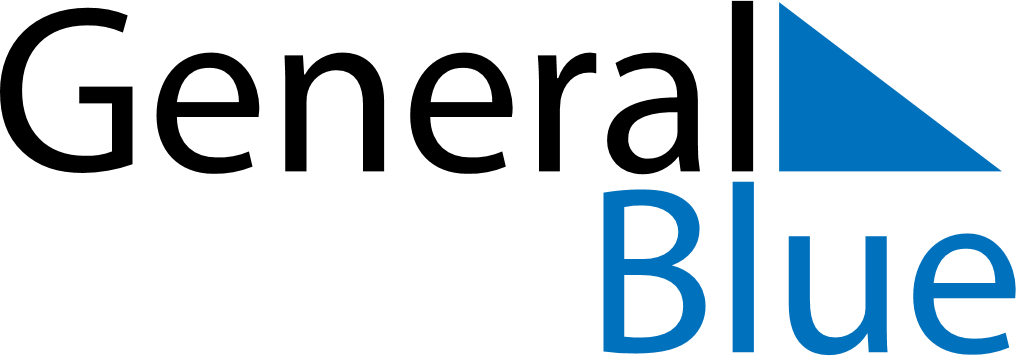 June 2024June 2024June 2024June 2024BermudaBermudaBermudaSundayMondayTuesdayWednesdayThursdayFridayFridaySaturday1234567789101112131414151617181920212122National Heroes Day232425262728282930